VSIA „Piejūras slimnīca” vadības atskaite par iestādes darbību 2014. gadā un plānotām aktivitātēm 2015. gadā PROGRAMMU REZULTATĪVO  RĀDĪTĀJU  IZPILDES  ANALĪZE  UN  VALSTS BUDŽETA  LĪDZEKĻU  IZLIETOJUMA  EFEKTIVITĀTES  IZVĒRTĒJUMSI  FINANŠU PLŪSMA  IEŅĒMUMI  IZDEVUMI  SLIMNĪCAS ZAUDĒJUMI INVESTĪCIJAS 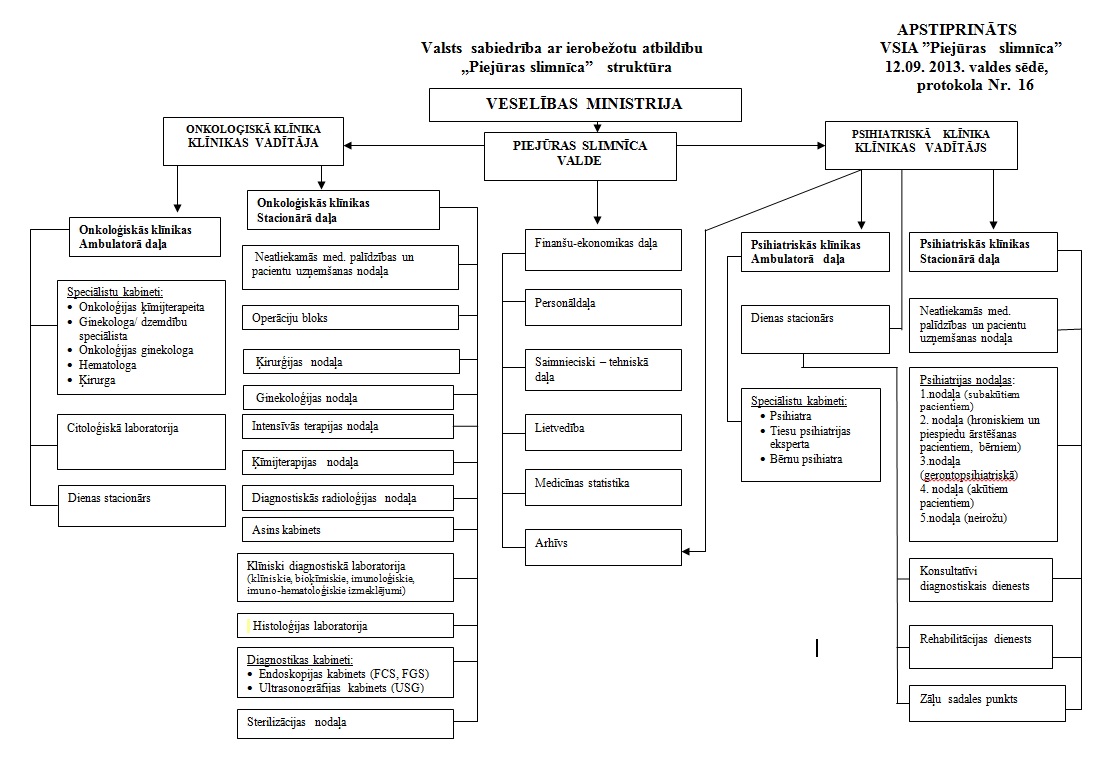 PersonālsIII   STACIONĀRĀ DIENESTA DARBA RĀDĪTĀJIPēc noslēgtā līguma ar NVD paredzētais  uzņemto pacientu skaitsFAKTISKIE STACIONĀRĀ DIENESTA DARBA RĀDĪTĀJISecinājumi: Psihiatriskajā klīnikā par  6,1% palielinājies stacionēšanas gadījumu skaits, par 9,7% samazinājies vidējais ārstēšanās ilgums.Par 16,3% pieaugusi noslodze gultu dienās. Stacionāra darbā ir pārpilde. Lai nodrošinātu iedzīvotājiem slimnīcas sniegto pakalpojumu pieejamību, izmantoti slimnīcas resursi, ko nodrošina infrastruktūra. No Onkoloģiskajā klīnikā stacionētajiem pacientiem 40% saņēmuši ķirurģisku palīdzību, 50% - ķīmijterapiju, 10% hematoloģisko palīdzību.Samazinājies ārstēšanas ilgums (no 2.3 uz 1.88), kas panākts, nodrošinot no stacionāra izrakstītajiem pacientiem palīdzību ambulatorajā etapā, tādējādi iegūstot resursu ekonomiju gan pacientiem, gan iestādei.IV  AMBULATORĀ DIENESTA DARBA RĀDĪTĀJISecinājumi: VSIA „Piejūras slimnīca” ir vienīgā ārstniecības iestāde, kas Kurzemes reģiona iedzīvotājiem sniedz specializētu konsultatīvu un ārstniecisko palīdzību onkoloģijā, hematoloģijā un psihiatrijā, nodrošina konsultācijas ģimenes ārstiem par pacientu aprūpi, darba nespējas un invaliditātes jautājumiem.   DIENAS STACIONĀRA DARBA RĀDĪTĀJIPSIHIATRISKĀ KLĪNIKAONKOLOĢISKĀ KLĪNIKASecinājumi: Nodrošinot ambulatori Onkoloģiskās klīnikas dienas stacionārā ķirurģisko un medikamentozo (ķīmijterapiju) terapiju, uzlabota agrīnā vēža diagnostika un veicināta racionāla pacienta un iestādes finanšu līdzekļu ekonomija. V   TURPINĀS VALSTS ORGANIZĒTĀ UN APMAKSĀTĀ KRŪTS       DZIEDZERA, DZEMDES KAKLA UN KOLOREKTĀLĀ JEB ZARNU        ĻAUNDABĪGO AUDZĒJU SAVLAICĪGAS ATKLĀŠANAS PROGRAMMAKRŪTS DZIEDZERA ONKOPATOLOĢIJAS VEIKTIE IZMEKLĒJUMISecinājumi: Veicot krūts dziedzera mamoloģisko izmeklēšanu, uzlabojusies krūts dziedzera vēža diagnostika. Konstatēti 53 krūts dziedzera audzēji;  85 pacientēm konstatēs priekšvēzis.Onkoloģiskajā klīnikā  strādā 2 sertificēti radiologi diagnosti un skrīninga izmeklējumi tiek nodrošināti, speciālistiem strādājot divās maiņās.DZEMDES KAKLA AUDZĒJU SKRĪNINGA IZMEKLĒJUMISecinājumi: Dzemdes kakla vēža skrīninga izmeklējumu veikšanu nodrošina citoloģijas laboratorija, kurā strādā 2 laboratorijas ārsti citologi un 2 biomedicīnas laborantes.11 sievietēm konstatēts dzemdes kakla vēzis.Atsauce uz skrīninga uzaicinājumiem ir neaktīva.TAISNĀS – RESNĀS ZARNAS AUDZĒJU AGRĪNĀS DIAGNOSTIKAS PASĀKUMU KOMPLEKSS PRAKTISKI BEZ ATDEVES.  IZMEKLĒTO PACIENTU SKAITS UZ SLĒPTO ASIŅU TESTU MINIMĀLS.  Laboratoro pakalpojumu ietvaros tiek nodrošināts slēpto asiņu izmeklējums fēcēs ar sekojošu endoskopisko izmeklējumu.VI     SASLIMŠANAS ANALĪZE PA ORGĀNU SISTĒMĀMSaslimstība ar biežāk izplatītajiem ļaundabīgajiem audzējiem Liepājā un bijušajā Liepājas rajona teritorijā 2014. gadā(Slimību profilakses un kontroles centra (SPKC) dati, 2014.)Uzskaitē paņemti 612 pacienti. No tiem: I un II stadija – 56%; III stadija – 13%; IV stadija – 24%.Secinājumi: Onkoloģiskās klīnikas ambulatorā dienesta aktivitāte nodrošina agrīnu ļaundabīgā audzēja diagnostiku. Nepieciešams aktivizēt ģimenes ārstu un pašu iedzīvotāju atsaucību!VII     PASĀKUMI, KAS VEIKTI PAKALPOJUMU KVALITĀTES UN             IESTĀDES ADMINISTRĒŠANAS UZLABOŠANAIAktualizēti VSIA „Piejūras slimnīca” darba kārtības noteikumi.Turpināts darbs pie dokumentu elektroniskās apritesPilnveidota medicīniskās dokumentācijas aprite un uzlabota medicīnisko dokumentu ierakstu kvalitāte.Ārstniecības personu darba kvalitātes uzlabošana un pilnveidošana, atbalstot personāla apmācības, kursu un semināru apmeklējumus.VIII    PASĀKUMI, KAS VEIKTI VADĪBAS AUDITA UN IEKŠĒJĀS KONTROLES IETEIKUMU REALIZĀCIJAISaimnieciskās darbības procesā regulāri tiek nodrošināti galvenie iekšējās kontroles veidi:Pienākumu sadale, kas nošķir vienam un tam pašam darbiniekam veicamos pienākumus, piemēram, apstiprināšanas un izpildīšanas funkcijas, tādējādi samazinot kļūdu risku un palielinot pārbaudes elementa klātbūtni;Apstiprināšana un saskaņošana – visas procedūras, pirms tās tiek veiktas, apstiprina vai saskaņo attiecīgā līmeņa vadītājs (valdes priekšsēdētājs vai klīniku vadītāji);Grāmatvedības kontrole – pārbauda, vai darījumi, kas jāgrāmato vai jāapstrādā, ir apstiprināti, kā arī vai visi darījumi ir pareizi iegrāmatoti, precīzi un rūpīgi apstrādāti;Personāla kontrole – uzrauga, vai personāla spējas un kompetence ir atbilstošas, lai spētu veikt uzticētos pienākumus;Uzraudzība – atbildīgie darbinieki (struktūrvienību un apakšstruktūru vadītāji) uzrauga, lai ikdienā veicamās procedūras tiktu veiktas saskaņā ar to mērķi un atbilstošo reglamentāciju.IX    VALSTS INVESTĪCIJU PROGRAMMU APGUVE2013.gada 31.oktobrī parakstīts līgums par Klimata pārmaiņu finanšu instrumenta finansējuma pieškiršanu projekta „Kompleksi risinājumi siltumnīcefekta gāzu emisiju samazināšanai VSIA „Piejūras slimnīca”” Nr.KPFI-15.2/12. Projekta aktivitātes īstenotas noteiktajā termiņā līdz 2014.gada 30.jūnijam..KPFI finansētā projekta kopējās izmaksas 212 763 EUR.Attiecināmās izmaksas: atbalsta summa (KPFI līdzfinansējums) - 79.659034 %  no attiecināmām izmaksām, nepārsniedzot 100 328 EUR.privātais finansējums, ko nodrošina saņēmējs – 20.340966 % no attiecināmajām izmaksām  28 172 EUR.Neattiecināmās izmaksas:Privātais finansējums, ko sedz slimnīca 84 263 EUR.X    PLĀNOTĀS AKTIVITĀTES 2015. GADĀPsihiatriskā klīnikaTurpināt slimnīcas teritorijas labiekārtošanu, paredzot pacientu pastaigu, sporta nodarbību kā arī bērnu rotaļu laukuma izveidi.Turpināt reģiona iedzīvotāju un profesionāļu informēšanu un izglītošanu par psihiatriskās palīdzības iespējām (atvērto durvju dienas, psihiatrijas dienas).Onkoloģiskā klīnikaSadarbībā ar ģimenes ārstiem un speciālistiem realizēt ļaundabīgo audzēju agrīnās diagnostikas programmu, īpašu uzmanību pievēršot agrīnās diagnostikas skrīningiem (kolorektāliem, krūts dziedzera un dzemdes kakla audzējiem). Palielināt ambulatori un dienas stacionārā sniegto pakalpojumu klāstu (dienas stacionārs ķirurģijā,  dienas stacionārs ķīmijterapijā).  Sadarbībā ar ģimenes ārstiem turpināt realizēt mājas aprūpi onkoloģiskiem un hematoloģiskiem pacientiem.Aktualizēt masu saziņas līdzekļos informāciju par  veselīgu dzīvesveidu un kaitīgo faktoru novēršanu kā efektīvu onkoloģiskās saslimšanas profilaksi. XI     STARPTAUTISKĀ SADARBĪBA         2014. GADĀ ĪSTENOTĀ STARPTAUTISKĀ SADARBĪBA VESELĪBAS NOZARĒ 2014.GADĀ SPĒKĀ ESOŠIE LĪGUMI AR ĀRVALSTU SADARBĪBAS PARTNERIEM VESELĪBAS NOZARĒ2015. GADĀ PLĀNOTĀ STARPTAUTISKĀ SADARBĪBA VESELĪBAS NOZARĒ PROBLĒMAS VSIA „PIEJŪRAS SLIMNĪCA” ATTĪSTĪBĀPieaug pieprasījums pēc stacionārās palīdzības psihiatrijā, turpretī līgumos ar Nacionālo veselības dienestu pieaugušo psihiatriskās palīdzības apjoms tiek samazināts.Tiek samazinātas specializētās sociālās aprūpes iespējas – pagarinās (vairāk nekā par gadu) rindas uz specilizētiem sociālās aprūpes centriem (SSAC). Jūtami pieaudzis SSAC klientu stacionēšanas gadījumu skaits. Līdz ar to pieaug ilgstoši ārstējamo (vairāk nekā 3 mēneši) pacientu skaits.Grūtības atjaunot ārstu sastāvu. Psihiatriskajā klīnikā 3 ārsti >70 g.v., turpmākajos 2 gados pensijas vecumu sasniegs vēl 3 ārsti.Ierobežotais finansējums traucē turpmākai infrastruktūras un pakalpojumu attīstībai, jo trūkst līdzekļu iespējamo projektu līdzfinansējumam. 2013. gads2014. gadsPAMATDARBĪBAS IEŅĒMUMI, t.sk.* 2 070 0723 142 278* kopējie stacionārie ieņēmumi1 433 8922 200 052* kopējie  ambulatorie ieņēmumi575 101845 259* maksas medicīniskie pakalpojumi61 07996 967Citi ieņēmumi3 418 862208 620Kopā 5 488 9343 350 8982013. gads2014. gadsPAMATDARBĪBAS IZDEVUMI, t.sk.*2 941 1103 234 082*darbinieku atalgojums1 790 2542 034 143*izdevumi precēm un pakalpojumiem 938 189952 873*pamatlīdzekļu un inventāra nolietojums212 667247 066Administratīvie izdevumi201 967206 204Pārējie saimnieciskās darbības izdevumi178 72734 665Atliktais uzņēmumu ienākumu nodoklis-26 154-28 012Kopā 3 295 6503 446 9392013.gads2014. gads-94 372-96 0412013. gads2014. gadsINVESTĒTIE līdzekļi iestādes attīstībai, t.sk.2 157 520283 637medicīnas tehnoloģijas344 0593 921datortehnika un programmatūra10 92310 094pārējie  pamatlīdzekļi 43 39946 248Investīcijas ERAF projekta ietvaros, Slimnīcas ēku renovācija1 581 582                    -Investīcijas KPFI finansētā projekta ietvaros – slimnīcas ēku energoefektivitātes paaugstināšana          -212 763Investīcijas slimnīcas nekustamajā īpašumā177 55710 611VSIA ''PIEJŪRAS SLIMNĪCA'' DARBINIEKU SADALĪJUMS PA KATEGORIJĀMVSIA ''PIEJŪRAS SLIMNĪCA'' DARBINIEKU SADALĪJUMS PA KATEGORIJĀMVSIA ''PIEJŪRAS SLIMNĪCA'' DARBINIEKU SADALĪJUMS PA KATEGORIJĀMVSIA ''PIEJŪRAS SLIMNĪCA'' DARBINIEKU SADALĪJUMS PA KATEGORIJĀMVSIA ''PIEJŪRAS SLIMNĪCA'' DARBINIEKU SADALĪJUMS PA KATEGORIJĀMKategorijaSkaits uz 2014. gada 31.decembriĀrsti un funkcionālie speciālisti 33Ārstniecības un pacientu aprūpes personas (māsas, biomedicīnas laboranti) un funkcionālo speciālistu asistenti (radiologu asistenti)72Ārstniecības un pacientu aprūpes atbalsta personas (māsu palīgi)25Sanitāri52Administrācija (t.sk. valde)14Pārējais personāls, kas nav uzskaitīts iepriekšminētajās pozīcijās30Pavisam kopā:2262013.gads2013.gads2013.gads2014.gads2014.gads2014.gadsOnk.KlīnikaPsih. KlīnikaKopāOnk. KlīnikaPsih. KlīnikaKopā77312622035818122520432013.2013.2013.2014.2014.2014.Onk. klīnikaPsih. klīnikaKopāOnk. klīnikaPsih. klīnikaKopāGultu skaits 4016020032160192Uzņemtie pacienti8151312212784613932239Izrakstītie pacienti8151289210484613942240Gultu dienas (izrakstītiem pacientiem)1857439084576515904347145061Gultu dienas ( ārstētiem pacientiem)1857429864484315904999851588Vidējais ārstēšanās ilgums2.334.721.31.8831.3318.72Vidējais ārstēšanās ilgums ( uz vienu pacientu)2.333.321.61.8835.8723.03Letalitāte %0.261.711.260.471.821.16Onkoloģiskā klīnikaOnkoloģiskā klīnikaPsihiatriskā klīnikaPsihiatriskā klīnika2013. gads2014.gads2013. gads2014.gadsApmeklējumu skaits40050333341030196512013. gads2014.gadsVietu skaits5050Dienu skaits (ārstētiem pacientiem)18431173982013.gads2014.gadsĀrstēti pacienti474440Vietas  noslogojums %100,9995.33Vidējais ārstēšanas ilgums38,939.542013. gads2014.gadsVietu skaits1212Dienu skaits (ārstētiem pacientiem)113510172013.gads2014.gadsĶirurģiskas operācijas890783Endoskopiskie izmeklējumi254115Ķīmijterapiju saņēmušie pacienti2972292013.gads2014.gads3965t.sk. skrīnings -  24413198t.sk. skrīnings - 1936Mammoloģiskie izmeklējumi ārpus skrīninga ietvariem Mammoloģiskie izmeklējumi ārpus skrīninga ietvariem 15241262Sieviešu skaits no 25 g.v. - 70 g.v. Citoloģiski izmeklēto sieviešu skaits 2013.gadāCitoloģiski izmeklēto sieviešu skaits 2014.gadāLiepāja unbijušā Liepājas rajona teritorija kopā3910013985118111.Ādas vēzis27.6%2.Krūts dziedzera vēzis18,6%3.Prostatas vēzis9,3%4.Plaušu vēzis8,5%5.Hematoloģija6,2%6.Urīnpūšļa vēzis5,4%7.Resnās zarnas vēzis4,4%8.Aizkuņģa dziedzera vēzis3,4%9.Nieru vēzis3,4%10.Dzemdes kakla vēzis3,1%11.Pārējās lokalizācijas10,1%Kopā saslimuši 612 pacientiKopā saslimuši 612 pacientiKopā saslimuši 612 pacientiSadarbības valstsLīdzšinējās sadarbības jomas/ projektu nosaukums; divpusējās vizītesSadarbība sākta (Datums)Sadarbības projekts pabeigts vai to plānots pabeigt  (Datums)Projekti, memorandi, vienošanās projekti(Nosaukums, datums)AustrijaKlīniskais pētījums (protokola Nr. WN25309)23.08.2011.2014. gada jūlijāQuintiles Eastern Holdings GmbH (līgums no 23.08.2011.)AustrijaKlīniskais  pētījums Nr. 331-10 -23702.02.20122014. gada decembrīQuintiles Eastern Holdings GmbH (līgums no 02.02.2012.)Sadarbības valstsOrganizācija, ar kuru slēgts līgumsLīguma/vienošanās nosaukumsLīguma noslēgšanas datumsLīguma darbības termiņš/beigu datumsLīguma mērķisAustrijaQuintiles Eastern Holdings GmbH Klīniskais  pētījums (protokola Nr. 331-10 -237)02.02.2012.2014. gada decembrisNodrošināt  klīnisko pētījumuAustrijaQuintiles Eastern Holdings GmbH Klīniskais pētījums (protokola Nr. WN25309)23.08.2011.2014. gada jūlijsNodrošināt  klīnisko pētījumuVācijaGanymed Pharmaceutical AG Klīniskais pētījums(protokola Nr. GM-IMAB-001-03)05.11.2012.2015. gadsNodrošināt  klīnisko pētījumuVācija Ganymed Pharmaceutical AG Klīniskais pētījums(protokola Nr. GM-IMAB-001-0428.11.2012.2015. gadsNodrošināt  klīnisko pētījumuASVPuma Biotechnology, INCKlīniskais pētījums(protokola Nr. 3144A2-3005-WW/B1891005)25.09.2014.2015.gada 24.septembrisNodrošināt  klīnisko pētījumuZviedrijaAmgen Aktiebolag25.05.2010. Klīniskais pētījums (protokola Nr. 20060359)25.05.2010.2015. gads Nodrošināt  klīnisko pētījumuŠveiceINC  Research UK  LimitedKlīniskais pētījums (protokola Nr.MYL- Her - 3001)2014. gada jūlijs2015. gadsNodrošināt  klīnisko pētījumuSadarbības valstsPlānotās sadarbības jomas/ projektu nosaukums; divpusējās vizītesSadarbības projektu plānots uzsākt (Datums)Sadarbības projektu plānots pabeigt (Datums)Plānotie līgumi, projekti, memorandi, vienošanās projekti(Nosaukums, datums)ASV Klīniskais pētījums ( protokola Nr. F17464GE201)2015. gadā2015. gada novembrīOCT GROUP, LLC